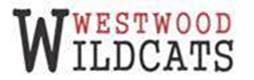 Westwood School Parent Feedback FormDo you have any suggestions to help Westwood School improve the involvement of parents? Do you feel the lines of communication between the school and the home are adequate? Do you feel you have the opportunity to be involved in decision making and to receive guidance on how to support your child’s academic progress? Do you have other suggestions about how parents could be more involved in this process?